Stage d’arboriculture 2020 - 2021Inscription et règlementL’association d’Arboriculture de la Porte d’Alsace et de la Vallée de la Largue organise un stage en arboriculture de 9 sessions d'une journée complète (le samedi) de novembre 2020  à juillet 2021.Les cours seront répartis sur différents villages de la COM-COM Sud Alsace Largue, la matinée sera consacrée à la théorie (plantation, taille, phytosanitaire, etc…) et l’après-midi à la taille pratique sur différentes formes de fruitiers. Le programme ci-joint vous donnera un aperçu du stage. Les cours seront encadrés par des moniteurs formés et diplômés par la Fédération des arboriculteurs du Haut-Rhin.Le coût sera de 80 € par personne, y compris la documentation.   Pour le 20. Anniversaire du Gerplan, la COM COM Sud Alsace-Largue subventionnera de 20% le coût du stage pour toute personne résidant dans cette COM COM.Une collation sera offerte le matin et en fin d’après-midi, le repas de midi n’est pas compris dans le coût, mais à chaque cours, l’association organisera un déjeuner dans un restaurant proche du lieu de stage avec un repas unique. (Inscription chaque samedi de stage avant 9h00, prix entre 18-20 euros).Le nombre de participants est limité  à 30 personnes. Tout stage entamé ne sera pas remboursé et le stagiaire s’engage à suivre tous les cours. En raison de la crise sanitaire actuelle, certains changement ou adaptation du programme ne sont pas à exclure selon l’évolution de cette pandémie. Si celle-ci sera toujours active, les gestes barrières devront être respectésL’inscription doit être adressée avant le 1 novembre, accompagné du chèque et du talon ci-joint à :Yves HINDERER, 2a, rue des Vergers – 68210 GILDWILLER, Tél. 03 89 08 12 70. // 07 87 85 86 08Renseignements à l’adresse e-mail : hinderer.yves@wanadoo.fr Cordialement, Le Président : Yves Hinderer………………………………………………………………………………………………………………………………Inscription au stage d’arboriculture Cours n°1 : Samedi le 28 novembre 2020Matin : Lieu : 8h30-11h45 Salle Etang Belle Ile à Chavannes-sur-L’EtangProgramme : Présentation de l’association, Les outils, les organes végétatifs, la plantation.Après-midi : Lieu : 13h30 -16h30 verger communal de Chavannes Sur L’Etang.Programme : plantationCours n°2 : Samedi le 19 décembre 2020Matin : Lieu : 8h30 -11h45 Salle communale à EglingenProgramme : Les différentes taillesAprès-midi : Lieu : 13h30 -16h30 verger à EglingenProgramme : Taille sur ½ tigesCours n°3: Samedi le 16 janvier 2021Matin : Lieu : 8h30 -11h45 Salle communale à FullerenProgramme : les différentes formes des fruitiersAprès-midi : Lieu : 13h45 -17h verger à FullerenProgramme : taille sur ½ tigesCours n°4 : Samedi le 6 février 2021Matin : Lieu : 8h30 -11h45 Ecole des filles de DannemarieProgramme : la morphologie des arbres fruitiers, les portes greffesAprès-midi : Lieu : 13h45 -17h verger école du Lattloch à DannemarieProgramme: taille de fructificationCours n°5 : Samedi le 20 février 2021Matin : Lieu : 8h30 -11h45 Salle communale d’ElbachProgramme : Les maladies et ravageurs de nos vergersAprès-midi : Lieu : 13h45-17h verger à St-CosmeProgramme : Elagage hautes  tigesCours n°6 : Samedi le 20 mars 2021Matin : Lieu : 8h30 -11h45 Salle Etang Belle Ile à Chavannes-sur-L’EtangProgramme : Phytosanitaire, la protection du verger.	Après-midi : Lieu : 13h45-17h verger communal de Chavannes Sur L’Etang.Programme : taille sur ½ tiges et hautes tigesCours n°7 : Samedi le 27 mars  2021Matin : Lieu : 8h30 -11h45 Salle communale de WolfersdorfProgramme :  Greffe et histoire du pommier	Après-midi : Lieu : 13h45 -17h verger école de DannemarieProgramme : greffe  Cours n°8 : Samedi le 15 mai 2021Matin : Lieu : 8h30 -11h45 Salle communale de GommersdorfProgramme : Phytosanitaire de 1900 à aujourd’huiAprès-midi : Lieu : 13h45 -17h verger à GommersdorfProgramme : Taille d’étéCours n°9: Samedi le 3  juillet 2021Matin : Lieu : 8h30 -11h45 Salle communale de Gildwiller Programme : Initiation à la pomologieAprès-midi : Lieu : 13h30 -17h verger à Gildwiller : Taille d’été sur cerisierNom:………………………………………..Prénom:……...Prénom:……...Prénom:……...Prénom:……...…………………………………………Adresse:………………………………………………………………………………………………………………………………………………………………………………………………………………………………………………………………………………………Code postal:……………………Lieu :Lieu :Lieu :…. ……………………………………………………Nr. Téléphone:……………………………….Membre:Membre:Membre:Membre:oui   /  nonE-mail:………………………………..Engagement :J'accepte toutes les conditions du programme et confirme ma participationJ'accepte toutes les conditions du programme et confirme ma participationJ'accepte toutes les conditions du programme et confirme ma participationJ'accepte toutes les conditions du programme et confirme ma participationJ'accepte toutes les conditions du programme et confirme ma participationJ'accepte toutes les conditions du programme et confirme ma participationJ'accepte toutes les conditions du programme et confirme ma participation"Bon pour accord"……………………………………………..Lieu et date:……………………………………………..Signature:……………………………………………..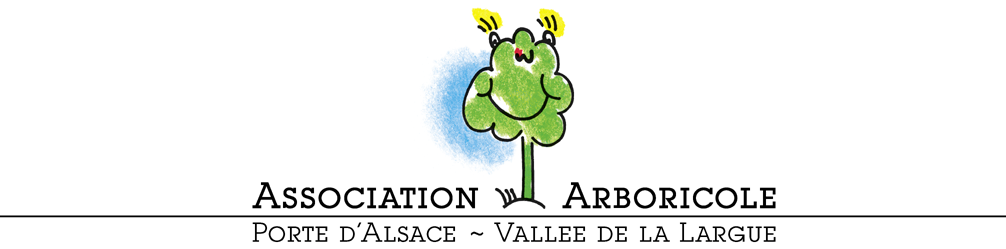 